BILEOG GHNÍOMHAÍOCHTA ‘DÚSHLÁN NA LOCHLANNACH’ - FREAGRAÍ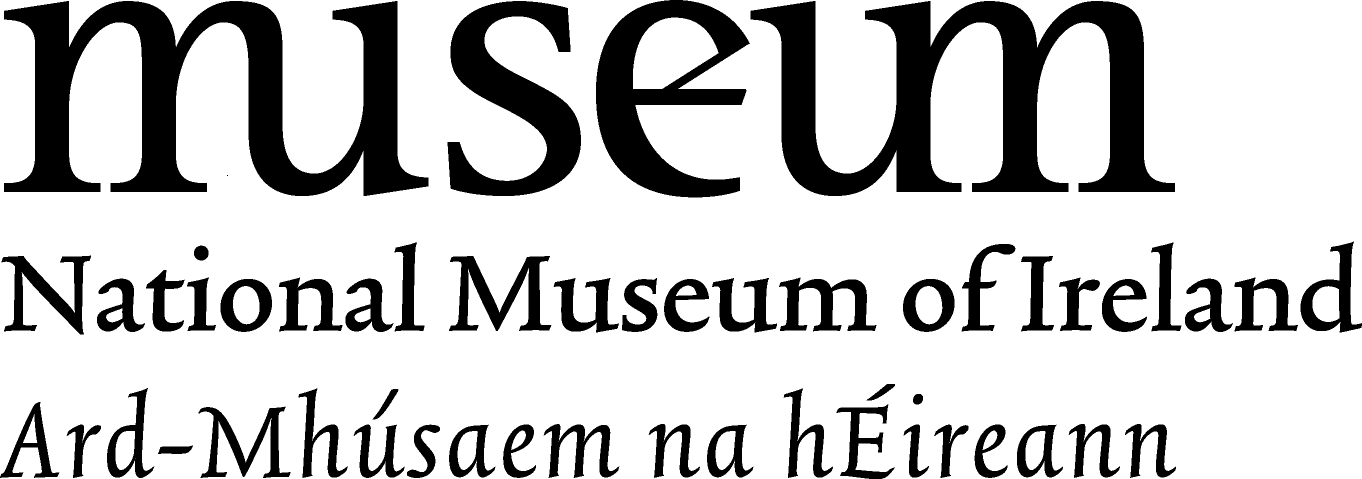 Dearadh an bhileog ghníomhaíochta 'Dúshlán na Lochlannach' mar bhealach tarraingteach do dhaoine óga le páirt a ghlacadh sa taispeántas Éire na Lochlannach ag Ard-Mhúsaem na hÉireann – Seandálaíocht.Chun tuilleadh eolais a fháil ar na téamaí agus na topaicí a phléitear sa bhileog ghníomhaíochta seo agus chun teacht ar bhileoga gníomhaíochta agus acmhainní eile, déan teagmháil leis:An Roinn Oideachais agus For-rochtanaArd-Mhúsaem na hÉireann – Seandálaíocht.Sráid Chill DaraBaile Átha Cliath 2Guthán: 00 353 1 648 6332/1 648 6314Suíomh gréasáin: www.museum.ieCEIST 1 : LEATHANAIGH 4 & 5Lean an rian i bplean an taispeántais agus aimsigh na réada sna pictiúir thíos. Céard iad na litreacha atá in easnamh ort? Líon na bearnaí.Cn_mh_rl_c_   L_o_c_ = Cnámharlach LaoichPl_i_   M__o_ch_áim__ = Plaic MhíolchnáimheD_al_a   Ub_ch_ut_ac_a = Dealga UbhchruthachaC_aí_m_   Ia_a_nn = Claíomh IarainnT_a_h   Lo_hl_nn_ch = Teach LochlannachC_a_n   C_e_nn   A_n_hí = Crann Cheann AinmhíB_a_a_s   Le_th_ir = Buatais LeathairCí_r   B_in_e = Cíor BhinneÓ_r_ = ÓmraDí_l_   E_b_ar   Ro_u_ilt = Díslí Eabhar RosuailtB_in_   A_rg_d = Boinn AirgidD_a_g_   A_rg_d = Dealga AirgidCEIST 2 : LEATHANAIGH 6 & 7:Tuarascáil Tochailte: Seandálaí atá ionat agus tusa a tháinig ar an dá chnámharlach sa phictiúr. Scríobh an tuarascáil!ADHLACADH A:Céard iad na réada a d’aimsigh tú mar chuid den adhlacadh seo?1. Tua2. ClaíomhCén úsáid a shamhlaíonn tú leis na réada sin?1. Crainn a leagan/Mar uirlis troda2. Mar uirlis trodaAn fear nó bean atá sa chnámharlach, dar leat?Fear.ADHLACADH B:Céard iad na réada a d’aimsigh tú mar chuid den adhlacadh seo?3. PLAIC MHÍOLCHNÁIMHELeagtaí éadaí línéadaigh nó olla os cionn na plaice. Dhéantaí na héadaí a ‘smúdáil’ le píosa gloine te ciorclach.  Seo againn clár iarnála na Lochlannach!4. DEALGA UBHCHRUTHACHADhéantaí éadaí a cheangal le dealga.  Bhaineadh na mná úsáid as na dealga seo chun strapaí a gcuid piliríní a cheangal.CEIST 3 : LEATHANACH 8:Aimsigh cás taispeántais na nDealg Airgid. Bain úsáid as Plean an Taispeántais, Leathanaigh 4 agus 5 agus tú á chuardach.An aithníonn tú na réada airgid seo?• Dealg Feochadáin• BráisléadCEIST 4 : LEATHANACH 8:Abair go raibh tú féin i do thrádálaí Lochlannach agus scálaí mar seo agatsa.  Ar thaobh amháin atá an bráisléad óir; tá 75 tromán ar an taobh eile.  5 ghram a mheánn gach tromán. Cé mhéad gram meáchain atá sa bhráisléad óir?Bain úsáid as an mbosca thíos agus tú ag obair ar an bhfreagra.Iolraigh 75 tromán faoi 5 ghram.Tá 375 gram meáchain sa bhráisléad óir.CEIST 5 : LEATHANACH 9:Bain úsáid as an script Rúnach chun baill an chlaímh a ainmniú:• Úll• Doirnín• Dorn• Trasnán• LannCEIST 6 : LEATHANACH 9:Scríobh d’ainm féin ar an lann - as Gaeilge nó sa script Rúnach, más maith leat!CEIST 7 : LEATHANAIGH 10 & 11Breathnaigh ar an bpictiúr.Meaitseáil an duine lena theach féin.1. Astrid = C2. Erik = B3. Domhnall = ACEIST 8 : LEATHANACH 12Tarraing líne a cheanglaíonn an RÉAD lena BHUNÁBHAR agus lena FHOINSE.Ó CHLÉ GO DEAS:Sníodh an phlaic as míolchnámh.Rinneadh an chíor as beann fia.Rinneadh an bhróg as leathar ó bhó.Rinneadh an coirnín ómra as an roisín ó chrainn phéine.Rinneadh an dísle as eabhar ó starrfhiacail rosuailt.Sníodh an ornáid bhuaice as adhmad ó chrann darach.An RéadAn BunábharAn Fhoinse